Российская Федерация Приморский край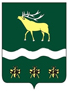 ДУМА 
ЯКОВЛЕВСКОГО МУНИЦИПАЛЬНОГО РАЙОНАРЕШЕНИЕ6 апреля 2020 года                        с. Яковлевка                               № 238 - НПАО внесении изменений  в Порядок предоставления жилых помещений муниципального специализированного жилищного фонда Яковлевского муниципального районаДума района на основании статьи 30 Устава Яковлевского муниципального районаРЕШИЛА:1. Внести в Порядок предоставления жилых помещений муниципального специализированного жилищного фонда Яковлевского муниципального района, утвержденный решением Думы Яковлевского муниципального района от 15 ноября 2016 года № 467-НПА, следующие изменения:1) пункт 1.2 изложить в следующей редакции:«1.2. Специализированные жилые помещения на основании решения Администрации Яковлевского муниципального района, осуществляющей управление муниципальным жилищным фондом, могут подлежать отчуждению в соответствии с порядком принятия решений о приватизации служебных жилых помещений специализированного муниципального жилищного фонда Яковлевского муниципального района, утвержденным решением Думы Яковлевского муниципального района. Специализированные жилые помещения не подлежат передаче в аренду, внаем, за исключением передачи таких помещений по договорам найма, предусмотренным настоящим Порядком.»;2) пункт 2.1 изложить в следующей редакции:«2.1. Муниципальные служебные жилые помещения предназначены для проживания граждан в связи с характером их трудовых отношений.»;3) пункт 2.3 изложить в следующей редакции:«2.3. Договор найма муниципального служебного жилого помещения заключается на период трудовых отношений.»;4)  раздел 4 изложить в следующей редакции:«4. Предоставление жилых помещений муниципальногоманевренного фонда4.1. Жилые помещения маневренного фонда предназначены для временного проживания:1) граждан в связи с капитальным ремонтом или реконструкцией дома, в котором находятся жилые помещения, занимаемые ими по договорам социального найма;2) граждан, утративших жилые помещения в результате обращения взыскания на эти жилые помещения, которые были приобретены за счет кредита банка или иной кредитной организации либо средств целевого займа, предоставленного юридическим лицом на приобретение жилого помещения, и заложены в обеспечение возврата кредита или целевого займа, если на момент обращения взыскания такие жилые помещения являются для них единственными;3) граждан, у которых единственные жилые помещения стали непригодными для проживания в результате чрезвычайных обстоятельств;4) граждан, у которых жилые помещения стали непригодными для проживания в результате признания многоквартирного дома аварийным и подлежащим сносу или реконструкции;5) иных граждан в случаях, предусмотренных законодательством.4.2. Жилые помещения маневренного фонда предоставляются из расчета не менее чем шесть квадратных метров жилой площади на одного человека.4.3. Договор найма жилого помещения маневренного фонда заключается на период:1) до завершения капитального ремонта или реконструкции дома (при заключении такого договора с гражданами, указанными в подпункте 1 пункта 4.1 настоящего Порядка);2) до завершения расчетов с гражданами, утратившими жилые помещения в результате обращения взыскания на них, после продажи жилых помещений, на которые было обращено взыскание (при заключении такого договора с гражданами, указанными в подпункте 2 пункта 4.1 настоящего Порядка);3) до завершения расчетов с гражданами, единственное жилое помещение которых стало непригодным для проживания в результате чрезвычайных обстоятельств, в порядке, предусмотренном настоящим Кодексом, другими федеральными законами, либо до предоставления им жилых помещений государственного или муниципального жилищного фонда в случаях и в порядке, которые предусмотрены настоящим Кодексом (при заключении такого договора с гражданами, указанными в подпункте 3 пункта 4.1 настоящего Порядка);4) до завершения расчетов с гражданами, указанными в подпункте 4 пункта 4.1 настоящего Порядка, либо до предоставления им жилых помещений, но не более чем на два года;5) установленный законодательством (при заключении такого договора с гражданами, указанными в подпункте 5 пункта 4.1 настоящего Порядка).4.4. Истечение периода, на который заключен договор найма жилого помещения маневренного фонда, является основанием прекращения данного договора.».2. Настоящее решение вступает в силу после его официального опубликования.Председатель Думы Яковлевскогомуниципального района                                                                    Н.В. БазыльГлава Яковлевскогомуниципального района                                                                     Н.В. Вязовик